BIOCHEMISTRYKROK 20191. Enzymes are widely used as drugs in pharmacy. What is the main difference that separates enzymes from non-biologicalcatalysts?+High specificity and selectivityHigh universalityLow universalityHigh dispersionHigh homogeneity2. Parents of a 10-year-old child have made an appointment with endocrinologist due to complaints of the child’s low height. The child’s appearance is corresponding with that of a 5-year-old. What hormone causes such changes in physical development, if its secretion is disrupted?+Somatotropic hormoneAdrenocorticotropic hormoneThyroxinTestosteroneInsulin patient complains of tachycardia, insomnia, weight loss, irritability, sweating. Objectively: the patient has goiter and slight exophthalmos. What gland is affected, and what functional disorder is it?+HyperthyroidismHypothyroidismHyperparathyroidismHypoparathyroidismAdrenomedullary hyperfunction4. Purine ring biosynthesis occurs in ribose-5-phosphate by gradual accumulation of nitrogen and carbon atoms and closing the rings. The source of ribose phosphate is the process of:+Pentose phosphate cycleGlycolysisGlyconeogenesisGluconeogenesisGlycogenolysis5. What enzyme allows for synthesis of various genes from template-RNA to DNA in genetic engineering (this enzyme catalyzes the process discovered in RNA-viruses)?+Reverse transcriptaseExonucleaseDNA-ligaseHelicaseEndonuclease6. Diet of an individual must contain vitamins. What vitamin is usually prescribed for treatment and prevention of pellagra?+Vitamin PPVitamin CVitamin AVitamin B1Vitamin D7. Intracellular metabolism of glycerol starts with its activation. What compound is formed in the fi- rst reaction of its conversion?+α-glycerolophosphatePyruvateLactateCholineAcetyl coenzyme A8. The end product of starch hydrolysis is:+D-glucoseD-fructoseSaccharoseMaltoseD-galactose9. Accidental ingestion of death cap mushrooms containing α-amanitin causes intoxication. What enzyme is inhibited with this toxine?+RNA polymerase IIDNA polymeraseDNA synthetasePeptidyl transferaseTranslocase10. An ophthalmologist has detected increased time of dark adaptation in a patient. What vitamin deficiency can result in such symptom?+ACKB1B6 70-year-old patient presents with cardiac and cerebral atherosclerosis. Examination revealed changes of blood lipid spectre. Increase of the following lipoproteins plays a significant role in atherosclerosis pathogenesis:+Low-density lipoproteinsVery low-density lipoproteinsIntermediate density lipoproteinsHigh-density lipoproteinsChylomicrons patient demonstrates milkywhite color of blood plasma due to high content of chylomicrons. Disintegration of triacylglycerol is disrupted. Deficiency of the following enzyme activity is observed:+Lipoprotein lipaseAmylaseTripsinCholesterol esteraseLactase woman noticed that a cut on her skin was still bleeding even after 20 minutes had passed. What vitamin deficiency causes such condition?+Vitamin KVitamin AVitamin DVitamin EVitamin B1214. Primary structure of nucleic acids is a polynucleotide chain that has a certain composition and order of the nucleotides. What bonds stabilize this structure?+3 , 5 –phosphodiesterPeptide GlycosidicDisulfideAmide15. Natural peptides can perform various functions. What bioactive peptide is a major antioxidant and performs coenzyme functions?+GlutathioneBradykininOxytocinLiberinAnserine16. An elderly man exhibits low levels of red blood cells and hemoglobin in blood; however, his color index is 1,3. Blood smear analysis revealed megaloblasts. What type of anemia is observed in this case?+B12-folic acid deficiencyIron-deficiencyAcquired hemolyticHereditary hemolyticChronic posthemorrhagic17. After drinking milk a 1-year-old child developed diarrhea, flatulence. The baby is likely to have deficiency of the following enzyme:+LactaseMaltaseAldolaseHexokinaseGlycosidase18. Patients with severe depression demonstrate decreased serotonin levels in brain and cerebrospinal fluid. What aminoacid is a serotonin precursor?+TryptophanThreonineTyrosineGlutamic acidAspartic acid19. Fatty acids synthesis occurs in human body. What compound is initial in this process?+Acetyl coenzyme AVitamin CGlycineSuccinateCholesterol patient has icteric skin; unconjugated bilirubin content in blood is high; conjugated bilirubin in urine is not detected. There is significant amount of urobilin in urine and stercobilin in feces. Name the pathology characterized by given symptoms:+Hemolytic jaundiceObstructive jaundiceJaundice of the newbornHepatocellular jaundiceAtherosclerosis21. Cataract (lenticular opacity) has developed in a 52-year-old woman with diabetes mellitus. Lenticular opacity was caused by intensification of the following processes:+Protein glycosylationLipolysisKetogenesis Protein proteolysis Gluconeogenesis patient with hyperproduction of thyroid hormones has been prescribed Merkazolilum. This drug inhibits the following enzyme participating in iodothyronine synthesis:+Iodide peroxidaseAromataseReductaseDecarboxylase Aminotransferase patient consulted an ophthalmologist about deterioration of twilight vision and xerophthalmus. What drug should the doctor prescribe?+RetinolPyridoxineTocopherolAscorbic acidCocarboxylase patient demonstrates symmetrical dermatitis on the palms. A doctor made a diagnosis of pellagra. What vitamin deficiency can result in such symptoms?+Nicotinic acidCobalaminAscorbic acidFolic acidCholecalciferol25. The second stage of detoxification involves joining certain chemical compounds with functional groups of toxines. Select one such compound:+Glucuronic acidHigher fatty acidsCholesterolGlucosePyruvate patient undergoes chemotherapy with 5-fluorouracil that is a competitive inhibitor of thymidilate synthase. What process is inhibited by this drug?+Thymidine monophosphate synthesisPurine nucleotides disintegrationAdenosine triphosphate synthesisPurine nucleotides salvageGlucose synthesis26. Universal system of biological oxidation of nonpolar compounds (numerous drugs, toxic agents, steroid hormones, cholesterol) is microsomal oxidation. Name the cytochrome that is included in oxygenase chain of microsomes:+Cytochrome Р-450Cytochrome C Cytochrome A3Cytochrome ACytochrome C127. Structure of proteins includes proteinogenic amino acids. What is the position of the amino group in the structure of these amino acids?+α-positionβ-positionγ-positionδ-position-position28. Name the disaccharide with the following structure: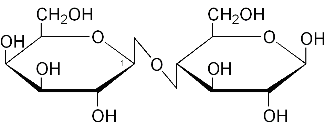 +β-lactoseα-lactoseβ-maltoseβ-cellobioseSaccharose29. Chromatin contains positively charged histone proteins. What amino acid is contained in histone proteins in large amounts?+LysineAlanineValineThreonineSerine man presents with signs of albinism: blonde hair, extreme photosensitivity, impaired vision. What amino acid metabolism is disrupted in the patient?+TyrosineMethionineProlineHistidineValine31. Substrate-linked phosphorylation occurs in the cycle of tricarboxylic acids. What compound takes part in this reaction?+Succinyl coenzyme Aα-ketoglutarateAcetyl coenzyme ASuccinateMalate32. Inhibition of the synthesis of bile acids from cholesterol in liver of an experimental animals has caused maldigestion of lipids. What is the role of these acids in the enteral lipidic metabolism?+They emulsify dietary lipidsThey keep balance of alkaline environment in the intestinesThey participate in the synthesis of lipidsThey are part of LDLThey activate the formation of chylomicrons patient with atherosclerosis has been prescribed Linaetholum containing essential fatty acids. Which of the following acids is an essential part of the preparation?+LinolenicPalmiticCrotonicStearicOleic response to the administration of protein drugs, a patient developed an allergic reaction. The development of the allergic reaction is caused by the increased synthesis of the following compound:+HistamineCholineAdrenalineHistidineSerotonin35. The patient has icteric skin; unconjugated bilirubin content in blood is high; conjugated bilirubin in urine is not detected. There is significant amount of urobilin in urine and stercobilin in feces. Name the pathology characterized by the given symptoms:+Hemolytic jaundiceObstructive jaundiceJaundice of the newbornHepatocellular jaundiceAtherosclerosis patient complains of pain in the small joints. High concentration of uric acid is detected in his blood plasma. What pathology causes such changes?+GoutDiabetes mellitusPhenylketonuriaLesch-Nyhan syndromeDiabetes insipidus37. Hemoglobin catabolism results in release of iron which is transported to the bone marrow by a certain transfer protein and is used again for the synthesis of hemoglobin. Specify this transfer protein:+Transferrin (siderophilin)TranscobalaminHaptoglobinCeruloplasminAlbumin patient has a mental disorder due to the insufficient synthesis of gammaaminobutyric acid in the brain. Such pathological changes might be caused by the deficiency of the following vitamin:+PyridoxineTocopherolCyanocobalaminFolic acidRiboflavin39. The method consisting in removal of low-molecular impurities from colloidal systems and high-molecular compound solutions by semipermeable membrane diffusion is called:+DialysisElectrodialysisUltrafiltrationDecantationCompensatory dialysis40. Fatty acids arrive into mitochondria, and there their oxidation occurs. Name the vitamin-like substance that takes part in transportation of fatty acids through mitochondrial membrane:+CarnitineCholineBiotinPantothenic acidFolic acid 5-year-old child presents with abdominal distension, abdominal cramps, and diarrhea occurring 1-4 hours after drinking milk. Described symptoms are caused by the lack of enzymes that break up:+LactoseGlucoseMaltoseSaccharoseFructose42. Albumine, blood serum proteins, and gastric juice pepsin consist of macromolecules of polypeptide chains that are joined with hydrogen bonds into hydrophilic spheres. These proteins are named:+GlobularFibrillarStructuralSyntheticArtificial43. Parents of the 10-year-old child have made an appointment with endocrinologist due to complaints of child’s low height. The child’s appearance is corresponding with that of 5-year-old child. What hormon secretion disorder causes such physical development changes?+Somatotropic hormoneAdrenocorticotropic hormoneThyroxinTestosteroneInsulin44. During gastric secretory function research decrease of hydrochloric acid concentration in gastric juice was detected. What enzyme will be less active in such a condition?+PepsinAmylaseLipaseDipeptidaseHexokinase45. Information transfer from peptide hormones to intracellular second messengers occures involving adenylate cyclase. What reaction is catalyzed by adenylate cyclase?+Cyclic adenosine monophosphate productionATP breakdown into ADP and inorganic phosphateATP synthesis from adenosine monophosphate and pyrophosphateADP breakdown with adenosine monophosphate and inorganic phosphate productionATP breakdown into adenosine monophosphate and pyrophosphate46. When hydrogen peroxide solution is administered to bleeding wounds, it is broken up by one of the blood enzymes. Point out this enzyme.+CatalaseMonoamine oxidaseCytochrome oxidaseAspartate aminotransferaseLactate dehydrogenase47. Natural peptides can carry out various functions. What biologically active peptide is one of the main antioxidants and carries out coenzyme functions?+GlutathioneBradykininOxytocinReleasing hormone (Liberine)Anserine48. Tetanic spasms of skeletal muscles occur under low calcium concentration in blood. What endocrine disorder can this condition be associated with?+Hypofunction of parathyroid glandsHyperfunction of adrenal cortexHypofunction of adrenal cortexHyperthyroidismHypothyroidism49. Eicosanoids, - hormone-like compounds, - are used to stimulate labor and for contraception. What substances have such an effect?+ProstaglandinesInterleukinesEndorphinesAngiotensinesEnkephalines newborn infant has hemolytic jaundice caused by rhesus incompatibility. What bile pigment will be concentrated highest in the blood of this infant?+Unconjugated bilirubinConjugated bilirubinUrobilinogenStercobilinogenBile acids51. The 49-year-old female patient suffering long-term from pancreatic diabetes has developed the following symptoms after administering insulin: weakness, facial pallor, palpitation, anxiety, double vision, numbness of lips and tongue apex. Glucose molar concentration in blood was 2,5 mmol/l. What complication has developed in the patient?+Hypoglycemic comaHyperosmolar comaHyperglycemic comaHyperketonemic comaUremic coma52. L-DOPA and its derivatives are used in treatment of Parkinson’s disease. What aminoacid is this substance made of?+TyrosineAsparagineGlutamateTryptophanArginine53. Milk intake has resulted in the one-year-old child having diarrhea and abdominal distension. What enzyme deficiency does the child have?+LactaseMaltaseAldolaseHexokinaseGlycosidase54. The 56-year-old patient has developed megaloblastic anemia in the course of alcoholic cirrhosis. What vitamin deficiency is the main cause of anemia in this patient?+Folic acidLipoic acidBiotin Thiamine Pantothenic acid55. Ketoacidosis occurs during starvation. What metabolite blood concentration increase is symptomatic of this medical condition?+AcetoacetateOxaloacetateMalonateBeta-hydroxy-beta-methylglutarylCoAAcetyl-CoA56. Streptomycin and other aminoglycosides by binding with 30Ssubunit of ribosome prevents formylmethionyl-tRNA joining. What process is disrupted due to this effect?+Translation initiationTranslation terminationTranscription initiationTranscription terminationReplication initiation57. The patient has hypovitaminosis PP. What amino acid taken with meals partially compensates patient’s need for vitamin PP?+TryptophanPhenylalanineValineArginineMethionine58. The 13-year-old female patient having suffered from measles complains of dry mouth, thirst, body weight loss, polyuria, her glucose concentration in blood is 16 mmol/l. What disease can be suspected?+Type I pancreatic diabetesType II pancreatic diabetesDiabetes insipidusSteroidogenic diabetesGlycogenos59. The patient with mushroom poisoning has developed the following symptoms: yellow coloring of skin and sclera, dark-colored urine. Hemolytic jaundice was diagnosed. What pigment causes such coloring of the patient’s urine?+StercobilinConjugated bilirubinBiliverdinUnconjugated bilirubinVerdohemoglobin60. During long-term carbon tetrachloride poisoning of animals significant activity drop of aminoacyl tRNA synthetase in hepatocytes was detected. What metabolic process is disrupted in this case?+Protein biosynthesisDNA replicationRNA transcriptionPost-translational modification of peptidesPost-transcriptional modification of RNA61. Nucleoproteins contain signifi- cant amount of alkaline proteins. What propteins carry out structural function in chromatin?+Protamines and histonesAlbumines and globulinesProlamines and gluteninsHemoglobin and myoglobinInterferones and mucin62. The patient has icteritous skin; unconjugated bilirubin content in blood is high; conjugated bilirubin in urine is not detected. There is significant amount of urobilin in urine and stercobilin in feces. Name the pathology characterized by given symptoms+Hemolytic jaundiceObstructive jaundiceJaundice of the newbornHepatocellular jaundiceAtherosclerosis63. Oligomycin antibiotic is prescribed to the patient with tuberculosis. What mitochondrial process is slowed down by this medicine?+Oxidative phosphorylationSubstrate-linked phosphorylationMicrosomal oxidationLipid peroxidationOxidative decarboxylation64. The patient has been prescribed drug with antibacterial effect on tuberculosis mycobacteria. What drug is used in tuberculosis treatment and is pyridoxine antivitamin?+IsoniazidHeparinTrimethoprim/sulfamethoxazole (Co-trimoxazole)StreptomycinSulfanilamide65. Detoxication rate is 4 times lower in children than in adults. What enzyme necessary for toxic compounds conjugation has low activity in children?+GlucuronosyltransferaseALATAspATCreatine phosphokinaseLDH166. Certain drugs can stimulate liver to synthesize enzyme systems taking part in drugs and toxines metabolism. What compound stimulates drug metabolism in liver microsomes?+PhenobarbitalHeparinMenadione sodium bisulfiteSulfanilamideAspirin67. Barbiturates are used as soporifics. These substances, similarly to rotenone, are tissue respiration inhibitors. What complex level do these compounds suppress respiratory chain at?+NADH-coenzyme Q reductaseCytochrome oxidaseCytochrome C reductaseAdenosine triphosphate synthetaseSuccinate dehydrogenase68. Inhibitors of one of the amides metabolism enzymes are used to treat depression. What enzyme inhibition has such an effect?Flavin adenine dinucleotide (FAD)- containing monoamine oxidase (MAO)AcetylcholinesteraseFormylkynureninase (Arylformamidase)Kynurenine 3-hydroxylaseLactate dehydrogenase69. Pathogenic microorganisms produce various enzymes in order to penetrate body tissues and spread there. Point out these enzymes among those named below.+Hyaluronidase, lecithinaseLyase, ligaseTransferase, nucleaseOxydase, catalaseEsterase, protease70. The patient has mucosal dryness and mesopic vision disorder. What vitamin deficiency causes these symptons?+APECD71. After an insulin injection a 45-year-old female with a long history of diabetes mellitus has developed weakness, paleness, palpitation, anxiety, double vision, numbness of lips and the tip of tongue. Blood glucose is at rate of 2,5 mmol/L. What complication has developed in the patient?+Hypoglycemic comaHyperketonemic comaHyperglycemic comaHyperosmolar comaUremic coma patient complains of severe abdominal pain, cramps, blurred vision. His relatives exhibit the same symptoms. The urine is of red color. The patient has been hospitalized for acute intermittent porphyria. This disease might have been caused by the impaired synthesis of the following compound:Bile acidsInsulin+HemeCollagenProstaglandins73. It is known that malonyl-CoA is formed from acetyl-CoA and carbon dioxide under the influence of acetyl-CoA carboxylase. What vitamin is a coenzyme of this enzyme?+BiotinAscorbatePantothenic acidFolic acidThiamine patient with myocardial infarction has been administrated intravenously a direct anticoagulant, namely:VikasolCalcium gluconateThrombinNeodicumarin+Heparin patient was admitted to a hospital in a state of hypoglycemic coma. It occurs at the following level of blood glucose:3,3 mmol/L4,0 mmol/L5,5 mmol/L+2,5 mmol/L4,5 mmol/L patient with Parkinson’s disease exhibits low level of dopamine which is produced from dihydroxyphenylalanine (DOPA). What enzyme catalyzes this convertion?Deaminase+DecarboxilaseCarboxypeptidaseAminotransferaseHydrolase77. Blood pressure is regulated by a number of biologically active compounds. What peptides that enter the bloodstream can affect the vascular tone?Enkephalins+KininsLeukotrienesEndorphinsIodothyronines78. Chronic pancreatitis is accompanied by the decreased synthesis and secretion of trypsin. This impairs the hydrolysis and absorption of the following substances:Disaccharides+ProteinsPolysaccharidesLipidsNucleic acids response to the administration of protein drugs, a patient developed an allergic reaction. The development of the allergic reaction is caused by the increased synthesis of the following compound:HistidineCholinAdreneline+HistamineSerotonin80. Diabetes and starvation cause the excess production of ketone bodies that are used as an energy source. They are produced from the following compound:IsocitrateLactate+Acetyl-CoAMalateKetoglutarate81. The intracellular metabolism of glycerol starts with its activation. What compound is formed as result of the first reaction of its conversion?LactateCholineAcetyl coenzyme A+Alpha-glycerolphosphatePyruvate patient has developed megaloblastic anemia on a background of alcoholic cirrhosis. The main cause of anemia in this patient is the following vitamin deficiency:ThiaminBiotin+Folic acidPantothenic acidLipoic acid83. Vitamin B1 deficiency has a negative effect on a number of processes. This is caused by the dysfunction of the following enzyme:+Pyruvate dehydrogenase complexSuccinate dehydrogenaseAminotransferaseLactate dehydrogenaseGlutamate84. During the gastric secretion, proteolytic enzymes are secreted in form of zymogenes. What enzyme is activated by hydrochloric acid?Trypsin+PepsinChymotrypsinAmylaseLipase85. The anti-tumor preparation Methotrexate is a structural analogue of folic acid. The mechanism of its action is based on the inhibition of the following enzyme:+Dihydrofolate reductaseCreatine kinaseXanthine oxidaseLactate dehydrogenaseHexokinase child exhibits physical and mental retardation. Urine analysis revealed high concentration of orotic acid. This disease can be addresses by the constant use of:GlutamineGuanineAdenine+UridineAlanine87. Growth of some cancer cells is caused by a certain growth factor. Treatment of leukemia involves applying an enzyme that destroys this essential factor. Specify this enzyme:Aspartate aminotransferaseSuccinate dehydrogenaseGlutaminase+AsparaginaseCitrate synthase88. Food rich in carbohydrates at first increases the blood sugar and then decreases its rate due to the insulin action. What process is activated by this hormone?Breakdown of glycogenBreakdown of proteinsGluconeogenesis+Synthesis of glycogenBreakdown of lipids89. Antidepressants can increase the concentration of catecholamines in the synaptic cleft. What is the mechanism of action of these drugs?Activation of acetylcholinesteraseInhibition of xanthin oxidaseActivation of monoamine oxidaseInhibition of acetylcholinesterase+Inhibition of monoamine oxidase 40-year-old male presented to the endocrinology department with disproportionate enlargement of limbs, mandible and nose. These manifestations are caused by the overproduction of the following hormone:+SomatotropinAdrenalinVasopressinCorticotropinAldosterone91. After drinking milk a 1-year-old child developed diarrhea, flatulence. The baby is likely to have the deficiency of the following enzyme:HexokinaseGlycokinase+LactaseAldolaseMaltase child with PKU has an unpleasant mouse-like odor, growth retardation, mental retardation. These symptoms are associated with the high concentration of the following substance in blood:+Phenylpyruvic acidUric acidCholesterolAdrenalineGlucose93. Sulfanilamides are widely used as bacteriostatic agents. The mechanism of antimicrobial action of sulfanilamides is based on their structural similarity to:Glutamic acidFolic acid+Para-aminobenzoic acidNucleic acidAntibiotics patient with hyperproduction of thyroid hormones has been prescribed Merkazolilum. This drug inhibits the following enzyme of iodothyronine synthesis:+Iodide peroxidaseReductaseDecarboxylaseAromataseAminotransferase patient has obstruction of common bile duct. Which of these substances is usually found in urine in such cases?Glucose+BilirubinUric acidKetone bodiesCreatinine96. Hemoglobin catabolism results in release of iron which is transported to the bone marrow by a certain transfer protein and used again for the synthesis of hemoglobin. Specify this transfer protein:CeruloplasminAlbuminHaptoglobinTranscobalamin+Transferrin (siderophilin) patient was found to have a tumor of pancreatic head, which is accompanied by the impaired patency of the common bile duct. Blood test will reveal an increase in the following substance level:+BilirubinInsulinUreaHemoglobinAdrenalin98. Sulfanilamides inhibit the growth and development of bacteria. The mechanism of their action is based on the impairment of the following acid synthesis:Lipoic +FolicPangamicNicotinicPantothenic99. ’s (bronze) disease is treated with glucocorticoids. Their effect is provided by the potentiation of the following process:GlycogenolysisGlycolysisPentose phosphate cycleOrnithine cycle+Gluconeogenesis patient exhibits small (petechial) hemorrhages under the skin and mucous membranes, bleeding gums, tooth decay, general weakness, edemata of the lower extremities. What vitamin deficiency can be suspected?E+CB1AD patient with ischemic heart disease has been administrated inosine which is an intermediate metabolite in the synthesis of:GlycoproteinsMetalloproteinsLipoproteins+Purine nucleotidesKetone bodies102. Depressive states can be treated by means of drugs inhibiting the enzyme that inactivates biogenic amines. Specify this enzyme:+MAO (monoamine oxidase)AST (aspartate aminotransferase)CPK (creatine phosphokinase)ALT  (alanine aminotransferase)LDH (lactate dehydrogenase)103. Growth of some cancer cells is caused by a certain growth factor. Treatment of leukemia involves applying an enzyme that destroys this essential factor. Specify this enzyme:+AsparaginaseSuccinate dehydrogenaseAspartate aminotransferase GlutaminaseCitrate synthetase104. Blood serum electrophoresis revealed interferon. This protein is in the following fraction:+γ-globulinsα1-globulinsβ-globulinsα2-globulinsAlbumins105. The intercellular metabolism of glycerol starts with its activation. What compound is formed in the first reaction of its conversion?+Alpha-glycerolphosphateLactateCholinePyruvateAcetyl coenzyme A106. Amylolytic enzymes catalyze the hydrolysis of pоlysaccharides and oligosaccharides. They have an effect upon the following chemical bond:+GlycosidicAmidePeptideHydrogenPhosphodiester107. The patient uses a daily basis for several raw eggs, which contain antivitamin biotin – avidin. Violations of any phase of lipid metabolism might arise?+Fatty acid biosynthesisLipid transport in bloodLipid absorptionGlycerol oxidationCholesterol biosynthesis108. Urine analysis revealed a decrease in sodium ion concentration. Which hormone provides an enhanced reabsorption of sodium ions in the convoluted nephron tubules?+AldosteroneAcetylcholineVasopressinAdrenalinSomatostatin 70-year-old patient has been found to have atherosclerosis of heart and brain vessels. Examination revealed the changes in the lipid profile. Pathogenesis of atherosclerosis is greatly influenced by an increase in the following lipoproteins rate:+Low-density lipoproteinsVery-low-density lipoproteins High-density lipoproteinsIntermediate-density lipoproteinsChylomicrons110. Fatty degeneration of liver is prevented by lipotropic substances. Which of the following substances relates to them?+MethionineGlycineGlucoseBilirubinCholesterol patient with ischemic heart disease has been administered inosine, which is an intermediate metabolite in the synthesis of:+Purine nucleotidesKetone bodiesGlycoproteinsLipoproteins Metaloproteins 40-year-old patient has developed polyuria (10  per day), and polydipsia induced by damage to the hypothalamic-hypophyseal tract. What hormone deficiency causes such disorders?+VasopressinSomatotropinThyrotropin CorticotropinOxytocin patient has developed megaloblastic anemia on a background of alcoholic cirrhosis. The main cause of anemia in this patient is the following vitamin deficiency:+Folic acidPantothenic acidBiotinLipoic acidThiamine patient was found to have an increased blood serum LDH-1 activity. In which organ is the pathological process localized?+HeartKidneysMusclesStomachLiver 115. It is known that some chemical compounds uncouple the tissue respiration and oxidative phosphorylation. Name one of these compounds:+2,4-dinitrophenolAntimycin  ACarbon monoxideLactic acidAcetyl-CoA patient consulted a doctor about sunburns, decreased visual acuity. His hair, skin and eyes are not pigmented. He has been diagnosed with albinism. The patient presents with the following enzyme deficiency:+TyrosinaseHexokinaseArginaseHistidine decarboxylaseCarbonic anhydrase117. Caffeine inhibits phosphodiesterase which converts cAMP to AMP. The most typical feature of caffeine intoxication is the reduced intensity of:+Glycogen synthesisGlycolysisPentose phosphate pathwayLipolysisProtein phosphorylation male patient was found to have hypovitaminosis PP. What amino acid taken with food may partially compensate the vitamin PP deficiency?+TryptophanMethionineValinePhenylalanineArginine119. The primary structure of nucleic acids is a polynucleotide chain which has a certain composition and order of the nucleotides. What bonds stabilize this structure?+3′,5′-phosphodiesterDisulfidePeptideGlycosidicAmide120. Alkaptonuria is characterized by an excessive urinary excretion of homogentisic acid. Development of this disease is associated with disorder of the following amino acid metabolism:+TyrosineTryptophanAlanineMethionineAsparagine patient has an increased concentration of hippuric acid in the urine. This acid is the product of benzoic acid detoxification in the liver. In the human body benzoic acid is formed from the following amino acid:+PhenylalanineMalateLactateSuccinateAspartate122. Under various diseases in support of diagnosis analysis of the protein blood fractions is carried out in biochemical laboratories with the help of electrophoresis. What protein feature is this method based on?+Availability of chargeBig molecular weightOptical activityAbility to swellHigh viscosity pharmaceutical industry some proteins, which are used as preparations for treatment, are isolated from the biological liquids. Point what method is used for this purpose:+Salting-outDenaturationElectrophoresisSequencingDialysis medical practice preparations of protein hydrolyzate are used for parenteral nutrition. Value of the hydrolyzates is determined by presence of the essential amino acids in them. Point, which from the listed amino acids is essential:+MethionineTyrosineAlanineGlycineCysteine125. One of the amino acids active form serves as a methyl group donator for pharmaceutical [drug] substance methylation. Choose it:+MethionineGlutamineGlutamateCysteineGlycine126. Albumins are blood serum proteins that are synthesized in the liver and fulfil sertain functions. Point one of them:+Pharmaceutical substances transportationThrombi formationCarbon dioxide (gas) transportationOxygen transportationAntibody production  127. Interferon was revealed under electrophoretic separation of the ill person blood serum. What fraction does this protein belong to?+Gamma–globulinsAlbuminsBeta-globulinsAlpha–2-globulinsAlpha–1-globulins128. Irreversible changes of the protein conformation are observed during heat treatment of food. This process is named:+DenaturationRenaturationSalting-outDialysisAquation129. Preparation tannin is used in practical medicine as an astringent under acute and chronic sicknesses of the intestines.  The astringent action of tannin is connected with its ability to:+Denaturate  proteinsHydrolyze  proteinsRenaturate proteinsSalting-out  proteinsOxidize proteins130. Proteins have several levels of the three-dimensional structure. What bonds take part in the formation of the secondary structure?+HydrogenVan der Waals forcesEtherHydrophobicIonic131. Basis of the amino acid structural classification is the structure of their side chain. Which of the listed amino acids is basic?+LysineProlineAlanineLeucineMethionine132. Level of blood total protein is one of the metabolism indices in the human organism. A quantitative determination in clinicodiagnostic laboratories is based on:+Biuret testNinhydrin testXanthoprotein testFole reactionNitroprusside test133. One of protein functions is a protection of the organism from infectious diseases. What preventive antiviral preparation of nonspecific defence is recommended at the time of influenza epidemic?+InterferonThymosinThymolinAlbuminSulfacetamide patient with the damaged esophagus was recommended a parenteral feeding. Point, which from the listed preparations belongs to such a group?+HydrolysineAsparkamRheopolyglucinPolyglucinPanangin135. Biosynthesis of collagen – main protein of the connective tissue – includes co- and post-translational modifications that lead to the mature collagen fibril formation. In the basis of collagen formation is the process of:+HydroxylationProteolysisPhosphorylationCarboxylationGlycosilation136. Albumins show the most electronegative properties under electrophoretic division of the blood serum proteins. What amino acid that is contained in molecules of albumins determines their acidic properties?+Glutamic acidLeucineLysineAlanineTryptophan structural specificity of fibrillar proteins is in forming of multimolecular filiform complexes – fibrils that consist of some parallel polypeptide chains. Name a fibrillar protein that is included in the composition of hair, skin, nails.+Alpha-keratinAlbuminProthrombinGlobulinHistone case of insufficient uptake or abnormality in formation of lipotropic factors in the human organism fatty degeneration of the liver appears. Which of the listed compounds is lipotropic?+CholineCholesterolCholic acidPyridoxineNicotinamide139. Bile acid preparations are sometimes recommended with the preparation “Festal” (contains the pancreatic enzymes) for the improvement of digestion under pancreas secretory insufficiency. What is the purpose of their usage?+For emulsification of fatsFor activation of the proteolytic enzymesFor activation of α- amylaseFor stimulation of the pancreatic juice secretionFor stimulation of intestinal peristalsis a 60-year-old man with atherosclerosis some plasma membrane function abnormalities were observed because of the increasing of their harshness. What membrane compound content increase can lead to this?+CholesterolPhosphatidylcholinGlycolipidsPhosphatidylethanolamineProteins patient with ischemic cardiomyopathy was recommended to use fats which contain polyunsaturated fatty acids in the diet. Which of the listed fatty acids is polyunsaturated?+Arachidonic acidOleic acidPalmitic acidStearic acidMyristic acid doctor prescribed an anti-inflammatory drug to a patient with ulcer. This drug is a derivative of prostaglandin E1. What compound is a metabolic source for that substance?+Arachidonic acidButyric acidOleic acidPalmitic acidStearic acid143. Food fibers that are components of the plant cell wall fulfill an important part in prophylaxys of GIT diseases. What main polysaccharide is present in the plant cell wall?+CelluloseStarchGlycogenInulinChondroitin sulfate144. Main structural component of the plant cell wall is the homopolysaccharide cellulose. Like starch it contains glucose, but in contrast to the latter cellulose is not digested in the human GIT. Why?+Because glucose residues in cellulose are connected by β-1,4-glycosidic bondsThey joined by α-1,4-glycosidic bondsBecause cellulose is not branchedAs it contains galactose residues alsoBecause cellulose contains L-glucose 30-year-old man is under hypoenergetic condition that is connected with functional abnormalities of the electron transport chain cytochromes, which are by their chemical nature:+HemoproteinsGlycoproteinsFlavoproteinsLipoproteinsRetinalproteins146. Simple and conjugated proteins exist in the human organism. What is the difference between conjugated and simple proteins?+Existence of non-protein part in the proteinProtein molecular conformationAbsence of  non-protein part in the proteinSequence of the amino acids in the proteinQuantity of the amino acids in the protein147. Prosthetic group of conjugated proteins joins to the polypeptide by different bonds. The residuum of phosphoric acid is joined to the protein part of phosphoproteins by:+ОН-group of serineСООH-group of glutamineСН-group of methionineNH-group of lysineSH-group of cysteine148. Chylomicrons are formed in the wall of the small intestine after the absorption of fat components. What lipids are transported in the chylomicrons?+Triglycerides, phospholipids, cholesterol and its estersOnly triglyceridesTriglycerides and phospholipidsCholesterol and its estersPhospholipids, cholesterol and its esters149. Carbohydrate component of proteoglycans is represented by glycosaminoglycans (GAGs). Which from the glycosaminoglycans is localized mainly in the liver, lungs and vascular wall?+HeparinHyaluronic acidKeratan sulfateDermatan sulfateChondroitin sulfate150. Changes in the blood lipoprotein level is an evidence of lipid metabolism pathology. Increase of which lipoprotein level can lead to the atherosclerosis development?+Low density lipoproteins (β - LP)ChylomicronsHigh density lipoproteins (α - LP)Structural lipoproteinsIntermediate density lipoproteins151. Secretion of the ionized copper with urine and deposit of it in the tissues and organs is observed in a patient. Point the protein which synthesis abnormalities lead to these consequences.+CeruloplasminTransferrinProperdinHaptoglobinCryoglobulin152. Pathological types of hemoglobin can exist along with the normal types in the adult organism. Point one of them.+HbSHbA2HbFHbСО2HbO2153. Hemoglobin is a conjugated protein that transports oxygen to tissues and takes out carbon dioxide (gas). Point, what class of the compounds it belongs to?   +ChromoproteinsLipoproteinsGlycoproteinsNucleoproteinsMetalloproteins154. Preparation “Lidase” is used after burns, operations and also haematomas for the resolution of scars. This preparation contains an enzyme that decomposes:+Hyaluronic acidKeratan sulfateChondroitin-4-sulfateHeparinDermatan sulfate155. To a patient who suffers from joint disease, a doctor perscribed an ointment which active substance was a glycosaminoglycan – an important component of cartilage. What was this substance?+Chondroitin sulfateHeparinGlycogenArabinoseVitellin the process of hemoglobin catabolism ferrum is liberated. It then enters the bone marrow, and is again used for hemoglobin biosynthesis. What protein is ferrum  transported in a complex with?+TransferrinHepatocupreinAlbuminHaptoglobinTranscobalamin157. What fraction is not revealed at electrophoretic separation of blood lipoproteins in a healthy human?+ChylomicronsLipoproteins of intermediate densityVLDLLDLHDL -ЛВП158. Nowadays in the tRNA structure more than 50 minor nitrogenous bases exept 4 major types were found out. Name one of them.+DihydrouracylCytosineUracyl5-methyluracylAdenine159. We can determine the biochemical function of biologically active compounds in the organism when we know their structure.+DNARNAProteinsPolysaccharidesAbnormalities of rhodopsin synthesis160. What class of the biologically active compounds does polynucleotide (from deoxyribonucletides) belong to?  In a patient with cirrhosis an impairment in dark adaptation was observed. What can be the most likely reason of that?+Abnormalities of vitamin A absorption in the intestinesLack of vitamin A in the dietExcess of vitamin A in the dietAbnormalities of trans-retinal transformation into cis-retinalLipids161. Nucleotides are monomers of the nucleic acids. What compounds can be found after complete hydrolysis of the ribonucleotides?  +Orthophosphoric acid, ribose, uracylCytosine, thymine, orthophosphoric acidGuanine, deoxyribose, orthophosphoric acidOrthophosphoric acid, adenine, deoxyriboseRibose, thymine, cytosine162. Histones that have a positive charge are a part of chromatin. Which amino acid from the listed is the most prevalent in histones and carries a positive charge?  +LysineThreonineValineAlanineSerine163. Nucleic acids provide storage and transmission of the hereditary information to progeny, and the mechanism of its  realization. Which nucleic acid contains the information about quantity and order of amino acid residue interchange in the protein molecule?+mRNAtRNA28S  rRNA18S  rRNAlnRNA164. We can determine the biochemical function of biologically active compounds in the organism when we know their structure. What class of the biologically active compounds does polynucleotide (from deoxyribonucletides) belong to?+DNARNAProteinsPolysaccharidesLipids the last month of pregnancy a doctor prescribed “Vicasol” to a woman. Which vitamin analogue is it?+Vitamin КVitamin В6Vitamin В5Vitamin АVitamin В12166. Vitamin A is oxidized very quickly in an open air and loses its biological activity. Which component in food products prevents vitamin A from oxidation?+Vitamin ЕSugarProteinFatVitamin РР 35-year-old patient in a pre-surgical period was prescribed vicasol (a synthetic analogue of vitamin K). What mechanism of action has this drug?+Prothrombin synthesis stimulationPlasminogen activation  Tissue thromboplastin synthesis stimulation  Hageman's factor activation  Complement system activation a 40-year-old woman with chronic kidney disease osteoporosis has developed. What compound deficiency is the main reason for this pathology?+1,25 (OH)2 D31(OH) D3Vitamin D225 (OH) D3Vitamin D3 woman took paediatrist’s advice about a bad state of health of her 8-month-old child: hyperhydrosis, increase of the fontanelle dimentions, delay in teeth eruption. What preparation should be administred first of all?+CholecalciferolCobalaminCalcium gluconateThiamine bromideCalcium pangamate170. Isoniazid was prescribed to a 30-year-old man who was consumptive. Which vitamin hypovitaminosis would develop under a protracted course of therapy?+PyridoxineThiamineCobalaminBiotinRiboflavin171. Thiamine pyrophosphate is the coenzyme synthesized from vitamin В1. Point out the process which this coenzyme participates in:+Oxidative decarboxylation of pyruvateLipolysisGluconeogenesis GlycolysisLipid absorption test animals a vitamin influence on citric acid cycle rate was investigated. What vitamin absence did not decrease the rate of the CAC reactions?+CobalaminThiaminRiboflavinNicotinamidePantothenic acid173. Ascorbic acid hypovitaminosis leads to scurvy. Synthesis of what protein is damaged under this pathology?+CollagenAlbuminFibrinogenProthrombin patient eats every day some raw eggs which contain an antivitamin for biotin – avidin. What stage of lipid metabolism can be impaired in this case?+Fatty acid biosynthesisLipid transport in bloodCholesterol biosynthesisGlycerol oxidation175. Vitamins and vitamin-similar compounds are necessary for activation and carrying long-chain fatty acid through the inner mitochondrial membrane. Point one of them:+CarnitineRiboflavinUbiquinoneBiotinThiamine176. For vitamin absorption certain conditions are necessary. An intrinsic factor (a glycoprotein secreted by the oxyntic cells of the stomach) is needed for the absorption of:+Vitamin В12Vitamin В5Vitamin СVitamin В6Vitamin В2177. Lack of which vitamin leads to decreasing of the aminotransferase and decarboxylase activities?+Vitamin В6Vitamin В3Vitamin В12Vitamin В2Vitamin В1178. Antivitamin to what organic compound that is used by a bacterial cell for the folic acid biosynthesis (part of bacterial enzymes) sulfanilamide preparations are?+Para-aminobenzoic acid Nicotinic acidCholineRiboflavinPyridoxine patient with impaired immunity, susceptibility to catarrhal illness was recommended to take ascorutin as more effective medicine compared with ascorbic acid. What substance in this medicine enhances the vitamin C action?+Vitamin РVitamin АVitamin DGlucoseLactose the human organism most vitamins undergo some conversions. What vitamin takes part in the formation of the coenzyme of acylation (CoASH)?+Pantothenic acidVitamin DVitamin СVitamin AVitamin К 50-year-old patient has hypovitaminosis of vitamin C (scurvy) connected with the imbalanced food. Decreasing activity of which enzyme is a basis of the conjunctive tissue lesion under these pathology conditions?+Proline hydroxylasePyruvate carboxylaseThryptophan hydroxylaseAlanine aminotransferaseGlutaminase182. Parents of a 10-year-old boy appealed to a physician with a complaint about growth stop. During checkup the physician found the changes in mucous membranes and suspected cancerous anemia. He suggested that this pathology had been connected with a vitamin defficiency. Point, what vitamin defficiency might cause development of this state?+Folic acidNicotinic acidOrotic acidCholineArachidonic acid the patient’s urine a certain compound that has an isoalloxazine ring in its structure have been found. What this compound is?+Vitamin B2Vitamin B5Vitamin B6Vitamin B1Vitamin B3184. Which vitamin is needed to maintain the conversion of pyruvic acid into acetyl-CoA?+B1B12B6CD2185. Vitamin B2 is included in the composition of flavin-related dehydrogenase coenzymes. Point out such a coenzyme.+FMNNAD+ NADP+ Coenzyme-ATPP186. Point the active form of vitamin D which functions in the system of homeostatic regulation of calcium metabolism and osteogenesis:+24,25-DihydroxycholecalciferolErgosterolErgocalciferolDehydrocholesterolCholecalciferol patient was diagnosed with hypoacidic gastritis and gastroduodenitis. The result of blood analysis – megaloblastic anemia. What substance deficiency caused the development of anemia?+GastromucoproteinFerrumMucin GastricsinTrypsin188. For treatment of cancer tumors methotrexate – a structural analogue of folic acid – is administred. This preparation is a competitive inhibitor of dihydrofolate reductase, that is why it inhibits the biosynthesis of:+dTMPdAMPAMPTMPUMP patients with alcoholism disorders of the central nervous system - memory loss, psychoses are often observed. These symptoms are caused by lack of vitamin B1 in the body. Disturbance of formation of which coenzyme can cause these symptoms? +Thiamine pyrophosphateCoenzyme AFADNADPPyridoxal phosphate consumptive patient was prescribed riphampicin that inhibits an enzyme RNA-polymerase at the initiation stage of the process of:  +TranscriptionTranslationReplicationReparationAmplification191. One codon from 64 triplets that code amino acids is an initiation codon which codes  the amino acid methionine. Point this triplet:+АUGUCGGGUGАCCАU192. DNA-polymerase creates the  fragments on the “replication fork” lagging strand. Point enzyme that joins these fragments into one chain:+DNA-ligasePrimaseExonucleaseRNA-polymeraseDNA-polymerase193. AIDS virus RNA penetrated inside the leucocyte and with the help of revertase (reverse transcriptase) causes  a virus DNA synthesis in the cell. The base of this process is:+Reverse transcriptionOperon repressionOperon depressionReverse translationConvariant replication 58-year-old man underwent the operation for removal of  prostate (gland) cancer. In 3 months he took the course of a radial and chemotherapy. 5- Fluorodeoxyuridine (thymidylate synthase inhibitor) was included to the medical preparation complex. Synthesis of what compound was blocked by this preparation?+DNAtRNArRNAiRNAProtein large group of antibiotics, which are used in medicine, inhibits a nucleic acid and protein synthesis. What specific process or reaction from the following is inhibited by erythromycin?+Ribosome translocation on mRNA in prokaryotes and eukaryotesTranscription initiation in prokaryotesPeptidiltransferase reaction of the translation in prokaryotesAminoacyl-tRNA binding to the ribosome A site in prokaryotesTranscription in prokaryotes & eukaryotes genetic engineering the way of synthesis of different genes from a RNA matrix chain to DNA is carried out with the help of the following enzyme (this enzyme catalyzes the process found in RNA-containing viruses):+RevertaseDNA- ligaseHelicaseExonucleaseEndonuclease197. Protein synthesis in prokaryotes takes place on ribosomes after the amino acid activation and their transportation to ribosomes with the help of t-RNAs.  What amino acid is the first in  the biosynthesis?+FormylmethionineValineSerineGlycineCysteine198. Delay of malignant tumor cell division occurs under the influence of preparations that block the dTMP synthesis, inhibiting thymidylate synthase. Choose a compound which can have such influence.+5-FluorouracylThymineHypoxanthineDihydroorotic acidAdenylosuccinate199. Under ocassional usage of mushrooms (death-cup), which contain a venom – α-amanitin, poisoning of the human  organism occurs. Point, what enzyme is inhibited by this venom?+RNA polymerase IIDNA polymeraseDNA synthetasePeptidyl transferaseTranslocase newly synthesized organic compound specifically oppresses the reverse transcriptase activity. What pharmacological action is most probable to this compound?+AntiviralAntimicrobialAntitumoralImmunosuppressiveRadioprotectoral201. Mechanism of antivirus and antineoplastic action of interferons is connected with the influence on the process of:+Initiation of protein biosynthesisElongation of protein biosynthesisTermination of protein biosynthesisDNA biosynthesisRNA biosynthesis202. DNA polymerases that take part in DNA replication are not capable to start synthesis of a new strand of DNA without RNA-primer. What enzyme is needed for its (primer) synthesis?+PrimaseDNA-ligaseHelicaseDNA-polymerase IGyrase203. Detoxification of heavy metals on molecular level in the human organism is the consequence of:+Metallothionein gene amplificationMicrosomal oxidationFormation of a complex with the active form of glucuronic acidFormation of a complex with the active  form of sulfuric acidInteractions with hepatocuprein diagnostics of HIV-infection a method of polymerase chain reaction (PCR) is used. What is the PCR method based on?+Gene amplificationGene recombinationTranslationTranscriptionGenome cutting205. Enzyme preparations are used in medical practice for treatment of festering wounds. What enzyme from the listed below is used in these cases?+TrypsinAcid phosphataseAlkaline phosphataseAmylaseArginase206. Enzymes catalyze proceeding of biochemical processes in the organism. What is the optimal temperature for their action?+37 0С –40 0С0 0С –4 0С28 0С –30 0С2 0С-4  0С18 0С –20 0С207. Acetylcholinesterase inhibition occurs under usage of proserin, which is the pharmaceutical preparation. Point the type of inhibition:+CompetitiveUncompetitiveNoncompetitiveAllostericReversible208. Immobilized on bandage material trypsin preparations are used for purification of festering wounds and their fast cicatrization. What is their advantage over a free enzyme?+Longer period of  actionStronger activityHigher specificity of  actionHigher sensitivity to temperatureHigher sensitivity to pH changes209. Increasing of the LDH1, LDH2, AST, and creatine phosphokinase (MB isozyme) activity was determined in the patient`s blood. Diagnose, what organ the abnormalities of biochemical processes are taking place in?  +HeartSkeletal musclesKidneysLiverPancreas patient with myocardial infarction was prescribed the fibrinolytic preparation “Streptodecase” that was made of a water-soluble matrix of polysaccharide nature using the method of:+Enzyme immobilizationAutolysisUltracentrifugationElectrophoresisExtraction211. Preparation armine from a group of POC (organophosphorous compounds) that has a strong anticholinesterase activity was used as antiglaucomic substance during last years. Point the type of acetylcholinesterase inhibition:+NoncompetitiveUncompetitiveAllostericSubstrateCompetitive212. Dehydrogenases are enzymes that split hydrogen atoms off a substrate. What class of enzymes does lactate dehydrogenase  belong to?+OxidoreductasesTransferasesLyasesHydrolasesIsomerases213. Enzyme lipase splits ester bonds in triacylglycerol molecules. What class this enzyme belongs to?+HydrolasesTransferasesIsomerasesOxidoreductasesLigases214. Sulfanilamides are widely used as bacteriostatic substances. The mechanism of antimicrobial action of sulfanilamide preparations is based on the structural similarity with:+Para-aminobenzoic acidGlutamic acidFolic acidNucleic acidAntibiotics215. Acute pancreatitis was diagnosed in a patient. Determination of what from the listed below blood enzymes could be a diagnostic criterion?  +AmylaseAldolaseLDHCreatine kinaseAlanine amino peptidase216. Leading majority of cell enzymes has the maximum of activity in the range of pH 6-8. But there is an enzyme which optimum lies in the interval of pH 9.5 -10. This enzyme is:+ArginasePepsinTrypsinPapainUrease217. The enzyme urease is able to destroy the structure of urea only. The type of its specificity is:+AbsoluteStereo-chemicalAbsolute groupRelative groupClassic burn scar has left in a patient. For its resolution an electrophoresis with enzyme has been appointed to the patient. Name the enzyme.+HyaluronidaseArginaseAsparaginaseATP-synthaseGlycine oxidase219. Vasopressin - a hormone which expresses a powerful antidiuretic action, stimulating a return current of water through the membranes of renal tubules.  What is its chemical nature?+PeptideCarbohydrateAmino acid derivativeSteroidLipid220. Injection of adrenalin to the organism results in the increase of glucose level in the blood. What process is mainly activated in this case?+Glycogen degradationAlcoholic fermentationPentose phosphate pathwayCitric acid cycleGlycogen synthesis patient was prescribed a steroid anabolic medicine. What hormones synthetic analogues have been found an application in medicine as preparations with anabolic action?+AndrogensMineralocorticoidsGestagensClucocorticoidsEstrogens222. Cyclic nucleotides (cAMP and cGMP) are second messengers in the transfer of information. What is the way of their regulatory function?+Specific protein kinase activationHistone phosphorylationNeurotransmitter activationCNS stimulationTranscription and translation stimulation patient without consciousness was delivered to reanimation. Marked smell of acetone from the mouth, acute hyperglycemia and ketonemia were observed. Which complications of diabetes mellitus took place in that case?+Diabetic comaHypoglycemic comaCataractAcetone acute poisoningNephrite224. What endocrine gland hormones express influence on  energy metabolism due to increasing of oxidative phosphorylation rate in the mitochondria that is accompanied by increased oxygen consumption by the organism and calorigenic effect?+Thyroid glandPancreatic glandParathyroid glandAdenohypophisisAdrenal medullary gland225. At insufficient consumption of carbohydrates with food the need in them for organism is compensated due to gluconeogenesis. Which of the listed hormones express a stimulating influence on gluconeogenesis?+GlucocorticoidsMineralocorticoidsInsulinCalcitoninVasopressin226. Adrenal cortex glands produce some hormones revealing an anti-inflammatory effect. Point the main hormone which is carrying out this function?+HydrocortisoneAldosteroneTestosteroneEstroneProgesterone227. Cholecalcipherol (vitamin D3) in the liver and kidneys is activated and converted to the active form – 1,25-dihydroxycholecalcipherol. Name a hormone which regulates this process.Insulin+Parathyroid hormoneAldosteroneCalcitoninAdrenocorticotrophic hormone228. Sulfanilurea derivatives (e.g. butamide) are commonly used at non-insulin dependent diabetes treatment. What is a biochemical mechanism of their hypoglycemic action?+Strengthening of the insulin hypoglycemic actionReduction of the glucocorticoid hypoglycemic actionReduction of the insulin hypoglycemic actionStrengthening of the glucocorticoid hyperglycemic actionReveal a diuretic action229. Non-steroid anti-inflammatory remedies, e.g. aspirin, inhibit cyclooxygenase which converts arachidonic acid into:+ProstaglandinsLeukotrienesBiogenic aminesEndorphinsCatecholamines230. Amino acid tyrosine is a predecessor of some hormones. Point one of them, produced in the adrenal medulla glands.+AdrenalineHistamineGastrineSerotoninGlucagon231. Tyrosine is used for the thyroxine synthesis. What atoms from microelements take part in this process?+IFeCuCaZn therapy of chronic inflammation processes a series of medical preparations is used. Point out, which of the preparations reversibly inhibits cyclooxygenase (COX) of arachidonic acid.CarnitineAntimycinVikasol+IndomethacinCholecalcipherol233. Cyclooxygenase activity may be inhibited by use of some medicines. Which of them irreversibly inhibits this enzyme?AllopurinolInsulinOligomycin+AspirinAminalon a patient with Itsenko-Cushing’s syndrome a steady hyperglycemia and glucosuria are observed. What hormone synthesis and secretion are increased in this case?+CortisolEpinephrineGlucagonThyroxineAldosterone235. Under emotional stress triglyceride lipase is activated in adipocytes. Point out, concentration of what second messenger increases at that situation.cGMPDiacylglycerol+cAMPAMPCa2+236. Name a hormone-synchronizer of biogenic rhythms in the organism which is the derivative of an amino acid:+MelatoninAdrenalinDopamineNoradrenalinThyroxine patient with the signs of feminization (eunuchoidism) was prescribed the most active male sex hormone. Point it.+DihydrotestosteroneTestosteroneProgesteroneAndrosteronePregnenolone gynecologist used a neurohypophysis hormone for the stimulation of child birth activity. Name it.+OxytocinVasopressinIntermedinChorionic gonadotropinSerum gonadotropin239. To initiate analgesia a peptide that reveals the morphine effect, but is synthesized in the CNS may be used.  Name it.+β-EndorphineOxytocinSomatoliberinVasopressinCalcitonin240. Renin is an enzyme which is produced by the juxtaglomerular cells of kidneys in response to blood pressure lowering. Its action is directed to:+Angiotensinogen – a protein, which is  secreted by the liverNatriuretic hormone, which is synthesized in atrium and brainDecrease of arachidonic acid availability for synthesis of prostaglandins and leukotrienesStimulation of glucose transport into cellsSmooth muscle relaxation, artery and arteriole wall widening 241. Atriopeptin, aurikulin, cardionatrin – the peptides which possess a diuretic effect that exceeds by 20 times the action of the pharmacological preparation furosemide. What hormone synthetic analogues are they?+Atrium natriuretic factorAntidiuretic hormoneInsulinSomatostatinAldosterone242. Hormones are divided into 2 groups in connection with cellular localization of receptor. Which hormone influences directly on the nucleus initiating physiological effects?+EstradiolGrowth hormoneInsulinDopamineCalcitonin 21-year-old sportsman has been taking anabolic steroids in for three months. How it may affect total protein concentration in the blood serum?+Total protein concentration will riseTotal protein concentration will lowerWill not affectImmunoglobulin concentration will riseCholesterol concentration will lower244. Parents noticed that their 6-year-old boy lagged behind in physical and psychic development. The boy became inattentive, indifferent, incapable to memorize simple educational actions. A doctor suspected in the child’s organism a lack of:+IodineSomatotropinVitamin B1FerrumCalcium245. Research of urine composition found a decrease of sodium ions concentration. Which of hormones provides strengthening of sodium reabsorption in the convoluted tubules of the nephron? +AldosteroneAcetylcholineSomatostatinAdrenalineVasopressin number of enzymes takes part in the ATP synthesis in the cell. Enzymes of the electron transport chain, which provide ATP synthesis, are localized in:  +MitochondrionLysosomeNucleusPeroxisomeRibosome247. Under intoxication by carbon monooxide  the tissue respiration in man is inhibited. Name the enzyme of the respiratory chain, which activity is sharply lowering at such conditions.+Cytochrome oxidaseSuccinate dehydrogenaseNADH - dehydrogenaseATP-synthaseCоenzyme Q248. Antibiotic antimycine A blocks electron transport by the electron transport chain. Mark what point does it affect on?+Between cytochromes b and c1Between  FADH2 and CоQBetween cytochromes с1 and сBetween nucleotides NADH and FADH2Between CоQ and cytochrome b249. The biggest part of biochemical processes in the human organism is closely related with the use of energy. What compound is the unique accumulator, donor, and transformer of the energy in the organism?+Adenosine triphosphatePhosphoenolpyruvateCreatinephosphateAcetyl -КоАSuccinyl-CоА250. Under some compound's action the blocking of oxidative phosphorylation occurs in the mitochondria, however oxygen consumption takes place and substrates are being oxidized. Point compound that uncouples those processes.+ThyroxineAdrenalinProgesteroneOestradiolSomatostatin251. Status of the patient's antioxidant system was estimated on basis of determination of one endogenous antioxidant content. What namely?+Alpha-tocopherolTrivalent ferrumOrnithineHydrogen peroxideCholecalcipherol a patient with stomatitis and necrotic alterations in the oral cavity an inborn catalase deficiency (acatalasia) was revealed. This enzyme (catalase) catalyzes the reaction:+Cleavage of H2O2 to H2O and O2Cleavage of H2O2 to H2O and OSynthesis of H2O2 Synthesis of ATPDecarboxylation of α-ketoacids253. Inherited genetic defects lead to the abnormalities in synthesis of some enzymes in the human organism. Point the enzyme which defect leads to derangements in lactose hydrolysis:+LactaseSaccharaseMaltaseAmylasePeptidase newborn has diarrhea, vomit, and since some time lenticular opacity (cataract) is developed. This disease is connected with the abnormalities in the synthesis of the enzyme:+Galactose 1-phosphate uridyl transferaseHexokinaseGlucose 6-phosphataseGlycogen synthetaseGlucose phosphate isomerase255. Influence of some hormones on carbohydrate metabolism express in stimulation of the glycogen degradation. What enzyme catalyzes the first step of the glycogen degradation with glucose 1-phosphate formation?+Glycogen phosphorylaseGlycogen synthetasePhosphofructokinaseAldolasePyruvate kinase256. The order and localization in the cell of the glycolysis fermentative reactions are determined at present time. Point this localization.+CytosolMitochondriaGolgi apparatusLysosomesNucleus257. It is known that some carbohydrates are not digested in the GIT of the human organism. Choose such carbohydrate.+CelluloseSucroseLactoseStarchGlycogen sportsman finished the training. What process activation gives the result in increasing of  lactate in the blood?+GlycolysisGluconeogenesisTricarboxylic acid cycleGlycogen synthesisPentose-phosphate pathway259.The main source of energy for erythrocytes is glycolysis. What is the energy output of glycolysis?+2 ATP molecules7 ATP molecules5 ATP molecules3 ATP molecules4 ATP molecules a 22-year-old woman  after aspirin treatment the signs of hemolytic anemia were observed. It was due to hereditary deficiency of the pentose phosphate pathway enzyme – glucose-6-phosphate dehydrogenase which supplies the organism with:+NADPHFMNNAD+FADATP+НАДФН sportsmen in some time after physical activity the process of gluconeogenesis is activated. Point the substrate which is used for this process.+LactateSerineα-KetoglutarateAspartic acidGlutamic acid262. The second event of aerobic degradation of glucose in the cell is the oxidative decarboxylation of pyruvate. Point the main product of this process.+Acetyl-CoAOxaloacetateCitratePyruvateSuccinate suffer from diabetes mellitus got a high dose of insulin. It caused giddiness, loss of consciousness and spasms. What glucose blood level can be observed under these conditions?+2,3 mmol/L 3,5 mmol/L6,5 mmol/L8,0 mmol/L 12,5 mmol/L264. Hyperglycemic coma has been diagnosed in a patient. What is a blood glucose level possible for these conditions?+18,0 mmol/L3,0 mmol/L9,0 mmol/L5,3 mmol/L7,5 mmol/L265. Point a localization of the process of pyruvate oxidative decarboxylation  in the cell.+MitochondriaCytoplasmNucleusRibosomeEndoplasmatic reticulum 5-year-old boy is diagnosed cataract, fat degeneration of the liver. Biochemical analysis revealed the increase of blood galactose level and decrease of blood glucose level. What metabolic disorder takes place in the patient?+GalactosemiaFructosemiaGlycogen storage diseaseDiabetes mellitusPorphyria267. At aerobic conditions pyruvate is oxidized, with loss of its carboxyl group by the pyruvate dehydrogenase complex, located in the mitochondria of eukaryotic cells. Point one coenzyme, which is part of this complex:+FADFMNPyridoxal phosphateMetyl-cobalamineN-carboxybiotine a 5-year-old child with an increased body temperature after aspirin treatment an intensive erythrocyte haemolysis was observed. What enzyme inherited defficiency could cause hemolytic anemia in the child?+Glucose-6-phosphate dehydrogenaseGlucose-6-phosphataseGlycogen phosphorylaseGlucokinaseGamma-glutamyl transferase a 40-year-old patient with schizophrenia normal levels of glucose, ketone bodies and urea in the blood were observed. Shock therapy by regular insulin injections led to an insulin coma development. After that a psychic state of the patient became better. What was the most probable reason for the insulin coma?+HypoglycemiaHyperglycemiaTissue dehydratationMetabolic acidosisGlucosuria a man after use of honey on empty stomach hypoglycemia has developed. What inherited disease this may specify of?+Fructose intoleranceDiabetes mellitus Galactosemia Glycogen storage diseaseMilk intolerance271. One of the stages of aerobic oxidation of glucose is the oxidative decarboxylation of pyruvate. What vitamins take part in this process?+PP, B1, B2, pantothenic acidA, D, CH, K, PBc, B12, B6B5, Bc, B12 a patient who suffers from enterocolitis diarrhea, cramps, flatulence have appeared after milk intake. What enzyme deficiency these abnormalities are connected with?+LactaseMaltaseSaccharaseAmylaseGlycogen synthase273. Avidin – a hen egg protein - is a mighty specific inhibitor of the vitamin H-containing enzymes. What conversion from the listed below will be blocked after avidin introduction?+Pyruvate-oxaloacetateGlucose-pyruvatePyruvate-GlucoseOxaloacetate-GlucoseGlucose-Ribose-5-phosphate274.Cleavage of starch and glycogen starts in the oral cavity due to the action of amylase that is excreted by salivary glands. What bonds are hydrolyzed by the enzyme in question?+α- 1,4-glycosidicα- 1,6-glycosidicβ- 1,4-glycosidicβ- 1,2-glycosidicα- 1,3-glycosidic275. Red blood cells use for their life energy in the form of ATP. Specify the metabolic process that provides erythrocytes the necessary quantity of ATP.+Anaerobic glycolysisGluconeogenesispentose phosphate cycleBeta-oxidation of fatty acidsCitric acid cycle276. The main mechanism of ammonia utilization in the organism is the urea biosynthesis. What high-energy compound formation in the urea synthesis the cycle begins from?+Carbamoyl  phosphateCitrullineArginineFumaric acidArgininosuccinate277. Irritability of the nervous system, which can be observed under a B6 hypovitaminosis, is connected with the lack of synthesis of a biogenic amine that has an inhibitory effect on the CNS. Name this biogenic amine.  +Gamma-aminobutyric acidHistamineDopamineTryptamineSerotonin patient has liver function abnormalities. What biochemical index is necessary to measure in the blood to determine the liver state?+ALTCreatine phosphokinaseAldolaseLDH1Lipase279. Ammonia is generated in different tissues and organs and neutralized in the liver by converting into urea. What amino acid transports it from the skeletal muscles to liver?+AlanineHistidineGlycineSerineAspartate280. Ammonia is a toxic compound and its increasing in the blood is especially dangerous for neurons. What amino acid from the listed below is used as effective remedy that binds ammonia in the brain?+GlutamicSuccinicBenzoicHippuricSulfosalicylic281. Aminotransferases are the enzymes which transfer amino groups from one compound to another. Point the acceptor of amino groups.+α-Ketoglutaric acidLactic acidSuccinateAcetoneButyric acid282. Pancreatic enzymes are transported to the duodenum in inactive state. Point the enzyme that activates trypsinogen.+EnterokinaseGastricsinLipasePepsinElastase283. Aminotransferases transfer an amino group from one compound to another. Now more than 50 aminotransferases are known. Point the substance that is a prosthetic group of these enzymes.+В6В1В5В12РР a patient the amino acid transport in the intestine cells is decreased. What substance participates in the amino acid transport?+GlutathioneAntiserineAmylaseOrnithineAlanine285. Point the normal values of gastric juice pH.+1,5-2,54,0-5,06,8-7,21,0-5,02,0-4,0286. At alkaptonuria an excessive excretion of homogentisate with the urine takes place. What amino acid metabolism the abnormality of this pathology appearance is connected with?+TyrosinePhenylalanineAlanineMethionineAsparagine287. Pigment melanin synthesis doesn’t occur at albinism. Abnormalities that cause this disease are connected with metabolism of the amino acid:+PhenylalanineAsparagineAlanineMethionineGlutamine288. Mother of a 2-year-old boy told a doctor of a very unusual smell of urine which resembled the maple syrup smell. After carrying the analyses out the diagnosis was made. Ketoaciduria of branched acids. Which are these amino acids?+Leucine, valine, isoleucineTyrosine, tryptophanArginine, histidineProline, serine, glycinePhenylalanine, tyrosine 23-year-old man was diagnosed muscular dystrophy and recommended to use for intensification of the pyrimidine synthesis…+Potassium orotateAscorbic acidLipoic acidCocarboxylaseCyanocobalamin290. As a result of abnormality of nucleic acid metabolism the precipitation of some salts in tissues, especially in the joints takes place. That can provoke certain diseases. Point the substance that forms the salts.+Uric acidGlyoxylateUreaAllantoinLactic acid 27-year-old patient went to a doctor with symptoms of jaundice, high temperature and general weakness. It was diagnosed acute viral hepatitis. Which of biochemical indices is prevalent in the peak of jaundice?+Conjugated bilirubinStercobilinNon-conjugated bilirubinVerdoglobinBiliverdin a patient the increasing of a conjugated bilirubin level in the blood serum was observed, the faeces were light-grey; the urine had a colour of beer. The skin and mucous tunics were yellow. What type of jaundice took place in this case?+Biliary obstructionHepatic jaundicePhysiologic jaundiceJilber’s diseaseHemolytic jaundice293. To a patient who was diagnosed with viral conjunctivitis a doctor prescribed eye drops which contained:+DNA-aseRNA-aseTrypsinPenicillinStreptocid294. One of the main pathogenetic ways of radiation sickness genesis is a free radical process intensification. What substances are the primary source of free radicals?+LipidsCarbohydratesProteinsWaterMetal ions295. For improving sports results a     sportsman was recommended to use carnitine. What process is activated by carnitine?+Transport of fatty acidsTransport of glucoseTransport of vitamine КTransport of calcium ionsTransport of amino acids296. During one cycle of the beta-oxidation in mitochondria 1 FADH2 and 1 NADH(H+) are produced. They pass atoms of hydrogen to the electron transport chain, where in the oxidative phosphorylation are produced:+5 АTP10 АТP8 АТP15 АТP3 АТP297. Level of cholesterol in the blood of a patient who has diabetes mellitus is 12 mmol/L. Point a possible complication:+AtherosclerosisRicketsDermatitisParalysesDiarrhea298. The intracellular metabolism of glycerol begins from its activation. What compound is synthesized in the first reaction of its transformation?+α-GlycerolphosphatePyruvateCholineLactateAcetyl-CoА a 12-year-old child type I hyperlipoproteinemia was diagnosed and characterized by a high content of chylomicrons in the blood plasma. The high concentration of chylomicrons was a consequence of the lack of:+Lipoprotein lipaseTriacylglycerol lipaseCarnitine acyl transferaseCholesterol esterasePhosphokinase300. Point the end product of β-oxidation of fatty acids with odd number of carbonic atoms.+Propionyl-CoASuccinyl-CoAAcetyl-CoAAcetoacetyl-CoAHydroxymethylglutaryl-CoA301. During fasting ketoacidosis is developing. Increased concentration of which metabolite in blood is a symptom of this condition?+AcetoacetateOksaloacetateMalonateAcetyl-CoABeta-hydroxy-beta-methylglutaryl-CoA process of conjugation in phase II of toxic compound neutralization is fulfilled by means of joining of certain chemical compounds to their functional groups. Choose one of such compounds:+Glucuronic acidHigher fatty acidsCholesterolGlucosePyruvate303. Choose the right definition to the term “xenobiotics”:+Alien substances that enter the human organism and aren’t used in itLow molecular weight organic substances that interact with enzyme and  modulate  its activityProtein catalysts that accelerate reactions in the cellAllosteric effectorsSubstances that regulate metabolism  and development of the organism304. Cleavage of acetylsalicylic acid (aspirin) in the human organism to salicylic and acetic acids is by type a reaction of:+HydrolysisIsomerizationConjugationReductionOxidation